◆ イベントのご用意についてのお伺い ◆このたびは、『医療ICTフェスタin大阪』に出展お申し込みをいただき、誠にありがとうございます。ご来場者様への情報提供　および搬入・搬出について、スムーズに対応させていただけるよう、お手数ですが必要事項をこちらにご記入いただき、ＦＡＸまたはメールで、ご返信くださいますようお願い申しあげます。■　貴社名及びご出展商品名（複数記入可）■　商品・サービスの簡単なPR（100文字程度）
例：“医師の診療を妨げない”をコンセプトに、医師も、医師と連携するコメディカルも、全員が使いやすいシステムをめざしました。
■　お越しいただく予定のお時間と人数（9時45分より搬入および設置作業が可能です）（　　　　　　　　　　　時頃）　（　　　　　　　　　　　人）　※人数は合計人数をご記入ください。
■　持ち込まれる展示品について□　ＰＣ（　　　　台）　　□　モニター（　　　　台）　　□　展示パネル（　　　　枚）　　□　その他　（　　　　　　　　　　　　　　）
※展示パネルは、会場への貼り付けが禁じられておりますため、パネルを持ち込まれる方は、パネルスタンドをご持参ください。
※電源口は１つご準備いたしますので、必要数の電源タップをお持ち込みください。※インターネット環境が必要な場合は、御社にてWi-Fiなど無線ネットワークをご用意ください。※テーブルにかける布が必要な場合は、御社にてご準備いただきますよう、よろしくお願いいたします。□ 一般的なエレベータに乗らないような重量または大きさの展示品あり(大画面モニタ・医療機器など)■　搬入・搬出について□　自社で搬入・搬出予定　※お車でお越しの方は以下をご記入ください。※地下一般駐車場へは車高2.1ｍ以上の車は入れません。
□　宅配便または配送業者を利用　　(配送会社名 　　　　　　　　　　　　　　　　　　　　　　　　　　)　　（　　　　　　　　　　　）箱
※配送業者の伝票の持ち込みおよび、配送業者への連絡は各社にてお願いいたします。ヤマト運輸の着払伝票を貼付いただければ、ご利用日以降の集荷で発送することは可能です。□　その他　（　　　　　　　　　　　　　　　　　　　　　　　　　　　　　　　　　　　　　　　　　　　　　　　　　　　　　　　　　　　　　　　　　　　　　　　　　　　　　　　　　　　　　　　　　　　　　　　　　　　）※搬入・搬出で方法が違う場合なども、その他にご記入ください。FAX：03-5781-1851 または メール：catalog@pm.orcamo.co.jpへ
９月１３日（金）までにご返信ください。■お問い合わせ　メディキャスト株式会社 医療ICTフェスタin大阪　運営事務局　（担当：濱田・北村）TEL：03-5781-1850　　メール：catalog@pm.orcamo.co.jp◆イベント当日についてのご案内◆■　タイムスケジュール	9時45分～　		搬入（11時までに設置が完了できるように会場入りしてください）	11時00分～　		グリーフィング（当日の流れなどを説明しますので、会場に集合をお願いいたします。）	11時30分～		来場受付開始	12時10分～12時30分　	(セミナー)診療所の自動化とタスクシフティングで院長を救う　	12時30分～13時00分　	(セミナー)クラウド診療支援システム CLINICSが作る未来の通院とは？	13時30分～14時00分　	(セミナー)「日本医師会の医療IT戦略」（仮）	14時30分～14時50分　	(セミナー)順番管理・再来受付システムを活用した来院マネージメント	14時50分～15時20分　	(セミナー)「日本医師会ORCA管理機構の各種サービスと取組み」（仮）	16時00分		閉会	16時10分～17時00分	片付け　　　【展示会】12時00分～16時00分　入退出自由■　お荷物の事前配送について土・日・祝祭日は、受け取り不可のため、9月27日（金）までに当事務所へ　到着するようお送りください。
お送りする際は、配送伝票に、御社名と会議室ご利用日（9月29日）、ご利用会議室名（BCD会議室）の記入をお願いします。
　【配送先住所】
　株式会社　ラソンテ〒532-0003 大阪府大阪市淀川区宮原１丁目６−１　新大阪ブリックビル医療ＩＣＴフェスタin大阪　宛（TEL：06-6397-1817）
■　搬入案内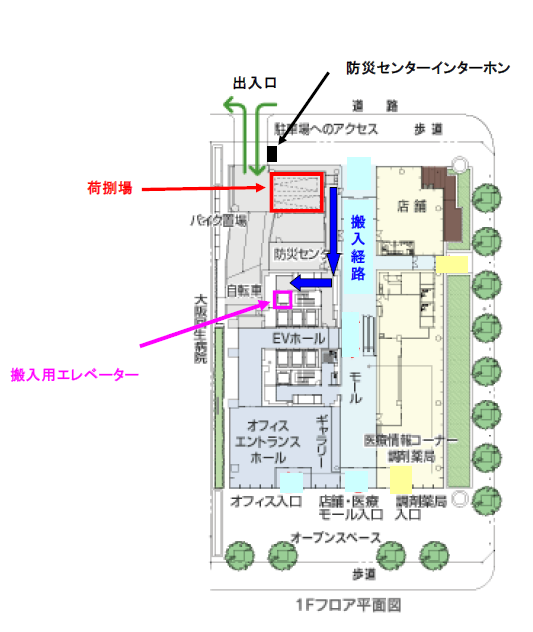 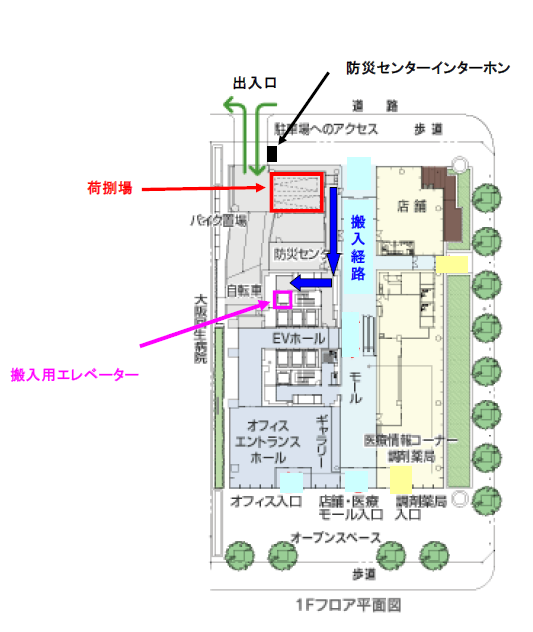 ■　入り口について台車を利用の場合は、搬入用エレベーターをご利用ください。また、オフィス用エントランスが閉まっておりますので、隣のモール玄関よりお入りいただき、エスカレーターで３階までお越しください。
■　配布資料についてブースでの配布資料などにつきましては、80名～100名程度の参加者様を見込んでおりますので、ご用意の際のご参考としていただければ幸いです。■　ゴミについて基本的に、持込のゴミはお持ち帰りをお願いしております。お持込になったダンボールの廃棄をご希望の場合は、１階防災センターまでご連絡ください。ペットボトルの飲料については指定ゴミ箱(自販機横)での分別協力をお願いいたします。■　ブースについてブースは1ブース2ｍ×2ｍです。机１、椅子4をご準備しておりますが、必要ない場合は、当日ブース設置の際、事務局スタッフにお声かけください。■　会場配置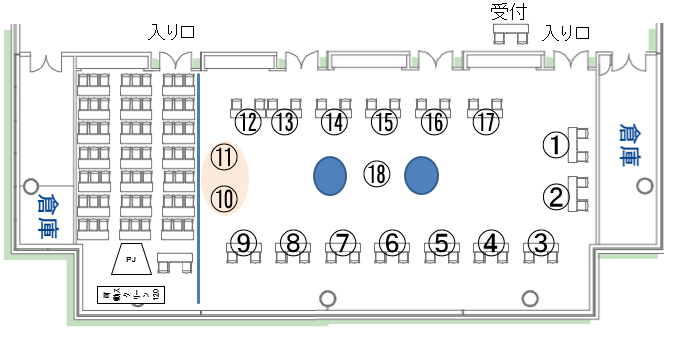 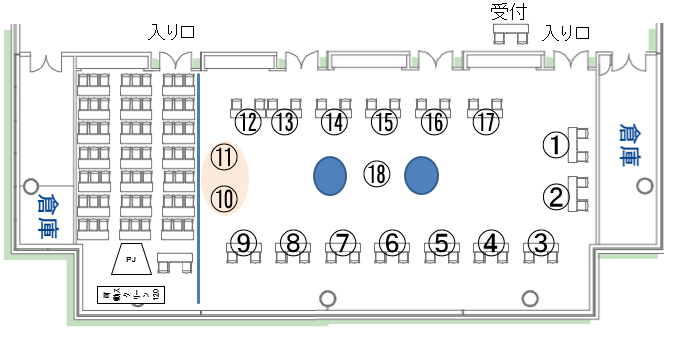 ー■お問い合わせ　メディキャスト株式会社 医療ICTフェスタin大阪　運営事務局　（担当：濱田・北村）TEL：03-5781-1850　　メール：catalog@pm.orcamo.co.jp御社名ご担当者御氏名（企業名）（商品・サービス名）車種ナンバー緊急連絡先①　ブラザー販売株式会社②　株式会社三栄シスポ③　シャープマーケティングジャパン株式会社④　セコム医療システム株式会社⑤　株式会社エクセル・クリエイツ⑥　ライフサイエンスコンピューティング株式会社⑦　株式会社メディ・ウェブ⑧　日本経営ウィル税理士法人⑨　IQVIAサービシーズ ジャパン株式会社⑩　株式会社アルメックス⑪　株式会GENOVA⑫　株式会社メドレー⑬　株式会社メドレー⑭　株式会社スリーゼット⑮　メディキャスト株式会社⑯　ドクターキューブ株式会社⑰　株式会社メディアコンテンツファクトリー⑱　カタログ展示企業ブース